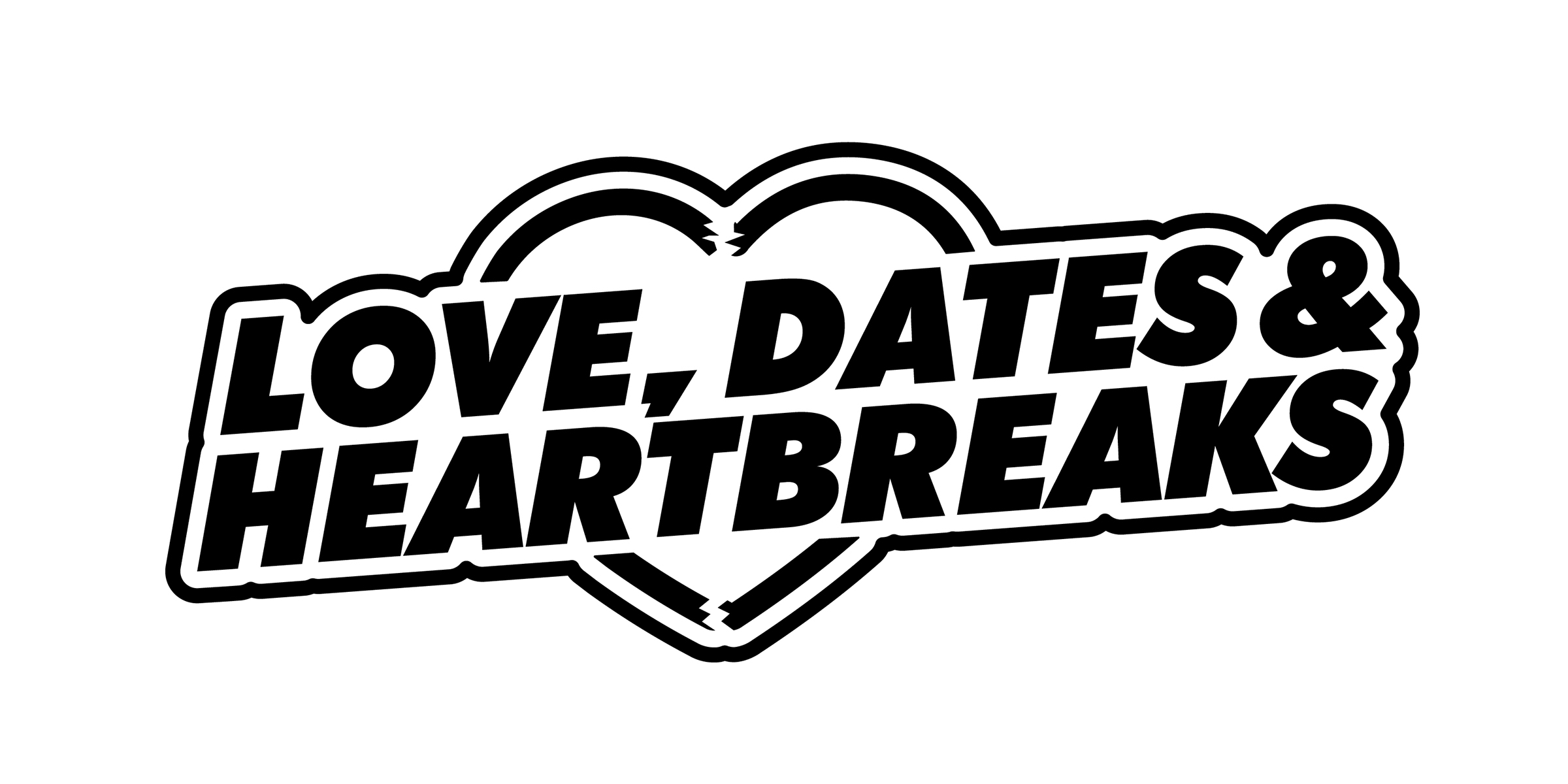 February 2, 2020: The Fine PrintBIG IDEA: Strengthening selfless love requires training.     INTRODUCTIONIf becoming the right kind of person is key to a great relationship, how do you do that? Is there something you can do to prepare? Does it just happen? Sure, we’re supposed to love others, but what does that really mean? Let’s lean in and read the fine print.  ICEBREAKERWhat is something you’ve trained for? What did you do to prepare?KEY SCRIPTURE1 Corinthians 13:4-5, John 15:12, Philippians 2:3 DISCUSSION QUESTIONSLooking at culture, would you say dating is preparing people for great relationships? Why or why not?Read 1 Corinthians 13:4-5. What stands out to you from these verses? How would relationships look different if more people loved this way?Relationally, we may run at different paces. When you find yourself at a faster pace, how can you make sure you aren’t leaving the other person behind? What are some indicators that you are pushing rather than accommodating?In your family, was kindness seen as a strength or a weakness? How did you see this play out?Is it hard or easy for you to celebrate those closest to you? What are some ways you can celebrate them this week?Honor is at the heart of every satisfying relationship. What makes you feel honored? What makes those closest to you feel honored?MOVING FORWARDA promise is no substitute for preparation. If we want to have great relationships, we must do some work. We need to look at ourselves and see where we may need more practice. Where do you have work to do? Patience? Kindness? Public celebration of others? Honor? What is one thing you can do this week to take a step toward that? How can this group support you?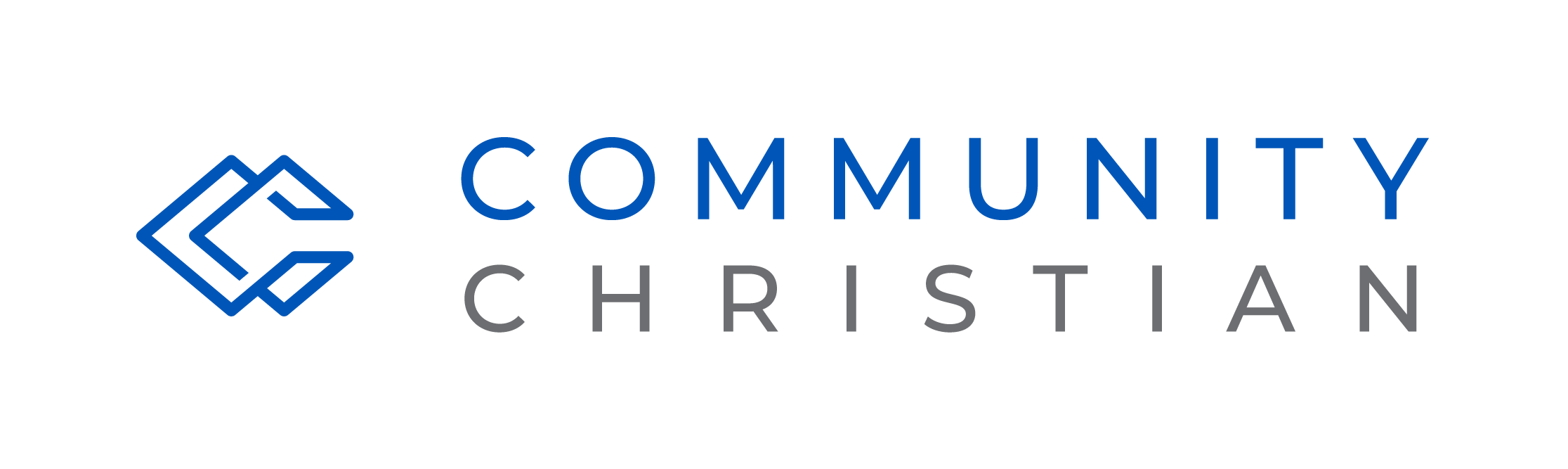 